64Winner! Well done everyone  63Lie on your front and jump up 10 x6210 second plank61Jump over a line/shoe 10 times60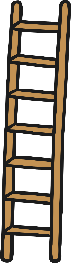 Dance on the spot for 10 secs59Safely go up and down a step 10x58Hold 2 cans out to the side for 10sec57Hop like a frog across the room twice.49Walk like a crab  on all fours for10 seconds50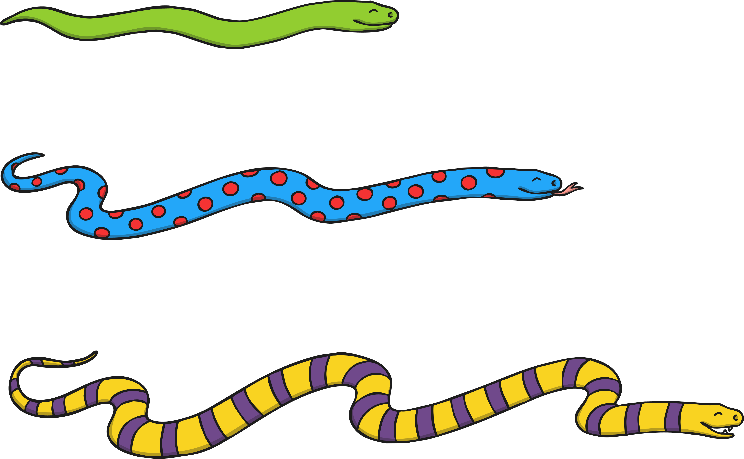 Rest51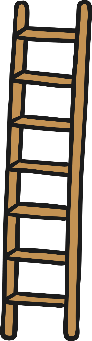 Crawl across the room twice5210 jumping jacks5310 sit ups54Pretend to climb a ladder for 10 sec55Rest56Lie on your back and pretend to cycle for 10 secs48Touch the floor and jump up 10x47Pretend to hula hoop for 10 secs46      Jog on the       spot for     10 sec               45                     Rest 44Kick your Bottom 10x43Sit down and get up from a chair 10x42Jump as High as you can 10x41Box the air 10x33 Jog for10 seconds34Rest 35Hold 2 cans out in frontof you for 10sec36Run with high knees for 10 seconds37Hop on your right foot 10x38     Rest39Lie on your front and pull yourself across the room4010 starjumps3210 squats3110 seconds sprinting on the spot30Fly like a bird around the room For 10 secs2910 jumping      jacks28Rest27Touch the floor and high five someone 10x26          10 second plank25Safely go up and down a step 10x17Box the air of 10 seconds18 Rest19      Skip for 10 seconds 20Kick your bottom 10 x2110 sit ups22Lie on your front and jump up 10 x  23            10 squats 24Roll like a log across the room twice16Pretend to climb a ladder for 10 sec15 Walk like a crab for10 seconds1410 jumping jacks1310 seconds running on the spot.12Rest 11Sit down and get up from a chair 10x10Touch the floor and jump up 10x9Hop on your left foot 10 times1Start210 squats310 second plank410 press ups510 secs high knees610 jumping jacks710 sit ups8Jump over a line/shoe 10 times